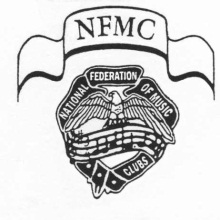 The Alabama Federation of Music ClubsJunior DivisionReturn by July 31 if you wish to participate in the 2023-2024 Festival year.Date _____________              New Club ________             Renewal _______Name of Junior Club ____________________________________________Counselor ____________________________________________________Name of all Senior AFMC clubs of which you are a member.  (We must hold current membership in a Senior club in order to Federate a Junior club.  Examples would be B.M.T.A., Bush Hills Music Club or Gadsden Music Club).____________________________________________________________________________________ Current year’s dues to a Sr. Club have been paid _____ Yes ____ NoAddress _____________________________________________________ City ___________________ State ___  Zip ___________ Phone - CELL  ______________________E-mail address _____________________________________________ Number of Students __________Dues Payable to AFMC and NFMC:$33.00 per club of 16 students or less        $1.55 per each additional student over 16   TOTAL ENCLOSED					______________Make your check payable to Alabama Federation of Music Clubs:  DISTRICT IIMail along with this completed for to:	Cheryl Walls							If you need help filling out this form,1813 Forest Haven Ln						please call Cheryl at 205-914-3566.Vestavia Hills, AL 35216						E-mail:  cwalls1813@aol.comJunior Keynotes:One copy of Junior Keynotes will be sent to the counselor without charge.  Multiple copies may be ordered directly from NFMC.  	Clubs with more than one teacher:  Attach the name, senior club, address, and phone number for each teacher in the club.